23 июня 2020 года № 2148О внесении изменений в Положение о бюджетных правоотношениях в муниципальном образовании городе Чебоксары, утвержденное решением Чебоксарского городского Собрания депутатов от 22 мая 2008 года № 1011В соответствии с Федеральными законами от 26 июля 2019 года              № 199ФЗ «О внесении изменений в Бюджетный кодекс Российской Федерации в части совершенствования государственного (муниципального) финансового контроля, внутреннего финансового контроля и внутреннего финансового аудита», от 1 апреля 2020 года № 71ФЗ «О внесении изменений в Бюджетный кодекс Российской Федерации», от 1 апреля 2020 года                    № 103ФЗ «О внесении изменений в Федеральный закон «О приостановлении действия отдельных положений Бюджетного кодекса Российской Федерации и установлении особенностей исполнения федерального бюджета в 2020 году» и в целях приведения муниципальных правовых актов города Чебоксары в соответствие с действующим законодательствомЧебоксарское городское Собрание депутатовР Е Ш И Л О:1. Внести в Положение о бюджетных правоотношениях 
в муниципальном образовании городе Чебоксары, утвержденное решением Чебоксарского городского Собрания депутатов от 22 мая 2008 года № 1011  
(в редакции решений Чебоксарского городского Собрания депутатов 
от 17 марта 2009 года № 1262, от 27 августа 2009 года № 1397, от 25 февраля 2010 года № 1575, от 18 ноября 2010 года № 19, от 27 ноября 2012 года № 812, от 4 июля 2013 года № 1073, от 24 сентября 2013 года № 1141, от 21 ноября 2013 года № 1208, от 17 апреля 2014 года № 1404, от 20 ноября 2014 года № 1746, от 23 апреля 2015 года № 1912, от 17 сентября 2015 года № 2152,      от 8 декабря 2015 года № 91, от 24 декабря 2015 года № 111, от 22 сентября 2016 года № 451, от 28 ноября 2017 года № 1012, от 30 октября 2018 года       № 1439, от 29 мая 2019 года № 1669, от 22 октября 2019 года № 1897), следующие изменения:1) в пункте 15:абзац двадцать восьмой подпункта 15.2 изложить в следующей редакции:«осуществляет внутренний муниципальный финансовый контроль в соответствии с требованиями статьи 269.2 Бюджетного кодекса Российской Федерации;»;абзац тридцатый подпункта 15.2 и подпункт 15.8 исключить;2) подпункт 37.4 пункта 37 дополнить абзацем следующего содержания:«Внесение изменений в сводную бюджетную роспись бюджета города Чебоксары и лимиты бюджетных обязательств для главных распорядителей бюджетных средств осуществляется руководителем финансового органа администрации или лицом, исполняющим его обязанности.»;3) подпункт 40.3 пункта 40 дополнить абзацем следующего содержания:«Получатель бюджетных средств принимает новые бюджетные обязательства в объеме, не превышающем разницы между доведенными до него соответствующими лимитами бюджетных обязательств и принятыми, но неисполненными бюджетными обязательствами.»;4) подпункт 44.2 пункта 44 дополнить абзацами следующего содержания:«Бюджетная смета казенного учреждения составляется с учетом объемов финансового обеспечения для осуществления закупок товаров, работ, услуг для обеспечения муниципальных нужд, предусмотренных при формировании планов-графиков закупок товаров, работ, услуг для обеспечения муниципальных нужд, утверждаемых в пределах лимитов бюджетных обязательств на принятие и (или) исполнение бюджетных обязательств на закупку товаров, работ, услуг для обеспечения муниципальных нужд.Показатели бюджетной сметы казенного учреждения, руководитель которого наделен правом ее утверждения в соответствии с порядком утверждения бюджетной сметы казенного учреждения, могут быть детализированы в пределах доведенных лимитов бюджетных обязательств по кодам элементов (подгрупп и элементов) видов расходов, а также дополнительно по кодам статей (подстатей) соответствующих групп (статей) классификации операций сектора государственного управления в пределах доведенных лимитов бюджетных обязательств.»;5) абзац второй подпункта 48.2 пункта 48 исключить;6) подпункт 53.8.3 пункта 53 изложить в следующей редакции:«53.8.3. Порядок осуществления полномочий финансовым органом администрации по внутреннему муниципальному финансовому контролю определяется федеральными стандартами, утвержденными нормативными правовыми актами Правительства Российской Федерации.».2. Приостановить до 1 января 2021 года действие подпунктов 4.2, 23.1, 24.1, абзаца пятнадцатого подпункта 37.3, подпункта 45.1.3. Настоящее решение вступает в силу со дня его официального опубликования.3.1. Подпункт 6 пункта 1 настоящего решения вступает в силу с              1 июля 2020 года.4. Контроль за исполнением настоящего решения возложить 
на постоянную комиссию Чебоксарского городского Собрания депутатов 
по бюджету (В.М. Кузин).Глава города Чебоксары	      Е.Н. КадышевЧувашская РеспубликаЧебоксарское городскоеСобрание депутатовРЕШЕНИЕ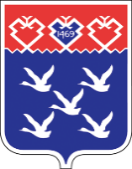 Чǎваш РеспубликиШупашкар хулиндепутатсен ПухăвĕЙЫШĂНУ